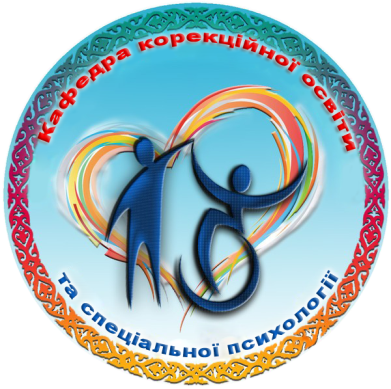 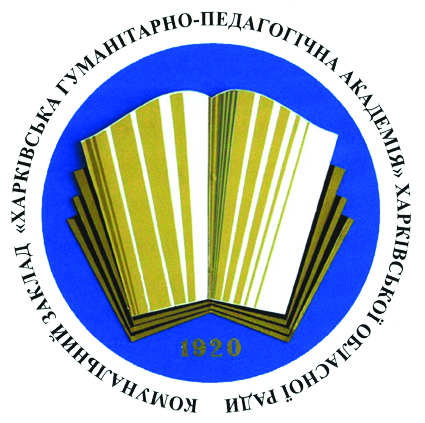 Комунальний заклад «Харківська гуманітарно-педагогічна академія»Харківської обласної радиВСЕУКРАЇНСЬКА ЗАОЧНА науковО-практична конференція«СПЕЦІАЛЬНА ОСВІТА: СТАН ТА ПЕРСПЕКТИВИ» (присвячена п’ятиріччю кафедри корекційної освіти та спеціальної психології) м. ХАРКІВ, 17-18 травня 2017 р.Шановні освітяни! Запрошуємо Вас узяти участь у роботі Всеукраїнської науково-практичної конференції «Спеціальна освіта: стан та перспективи», яка відбудеться 17-18 травня 2017 року в м. Харків. За результатами конференції буде виданий електронний збірник матеріалів конференції.В рамках конференції планується робота за наступними тематичними секціями:Спеціальна освіта дітей із психофізичними порушеннями.Психолого-педагогічна корекція розвитку дітей із психофізичними порушеннями.Питання діагностики психофізичних порушень у дітей та підлітків.Інтегроване та інклюзивне навчання та виховання дітей із психофізичними порушеннями.Діагностика та корекція мовленнєвих порушень у дітей.Технології підготовки студентів до роботи з дітьми із психофізичними порушеннями.Форма участі: заочна.Для участі у конференції необхідно до 23.00 год. 21 квітня 2017 року:Заповнити заявку на участь (приклад додається).Надіслати на наступну адресу: kafedra.korect@gmail.com електронний варіант тез доповіді та відскановану (сфотографовану) копію квитанції про сплату організаційного внеску. Документи повинні бути підписані за наступним прикладом: Іванов_Тези, Іванов_Внесок.Примітка: 1. Про одержання матеріалів для участі у конференції Оргкомітет обов’язково надішле підтвердження. 2. У випадку неодержання підтвердження просимо звернутись до Оргкомітету.Вимоги до оформлення тез доповідейОбсяг наукових тез – до 5 сторінок, текстовий редактор – Microsoft Word, орієнтація – книжкова, поля – усі 20 мм; гарнітура – Times New Roman, кегель – 14, міжрядковий інтервал – 1,5.Перший рядок – назва секції (шрифт жирний, вирівнювання - праворуч)Другий рядок – назва доповіді (великими літерами, шрифт жирний, вирівнювання по центру).Третій – прізвище та ініціали автора (шрифт жирний, вирівнювання по правому краю).Четвертий  – курс та місце навчання (роботи), посада, науковий ступінь, вчене звання.Далі йде текст доповіді, вирівняний по ширині з відступом зліва 1,25 см.Посилання у тексті оформляються у квадратних дужках – [2, 56], де перше число означає порядковий номер у списку використаних джерел, друге – номер сторінки. Список використаних джерел розміщується наприкінці тексту і повинен бути оформлений відповідно до існуючих стандартів бібліографічного опису (див.: стандарт «Бібліографічний запис. Бібліографічний опис» (ДСТУ 7.1:2006 та Форма 23, затверджена наказом ВАК України від 29 травня 2007 року № 342).Організаційний внесокРозмір організаційного внеску становить 100 грн.Оргвнесок слід перераховувати на карту Приватбанку:5168755529140192Отримувач: Коваленко Вікторія ЄвгенівнаТел.: 099-054-66-24УВАГА: докторам наук за фахом (корекційна педагогіка, спеціальна психологія) участь у конференції БЕЗКОШТОВНА!!!Авторам буде розіслано електронний збірник тез після проведення конференції.Контакти організаційного комітету:Комунальний заклад «Харківська гуманітарно-педагогічна академія» Харківської обласної радиАдреса: м. Харків, пров. Ш. Руставелі 7., Комунальний заклад «Харківська гуманітарно-педагогічна академія» Харківської обласної ради, факультет дошкільної та корекційної освіти, кафедра корекційної освіти та спеціальної психологіїВеб-сторінка: http://www.hgpa.kharkov.com/E-mail: kafedra.korect@gmail.comТел: 099-054-66-24 – Коваленко Вікторія Євгенівна        066-633-63-52 – Дубяга Ольга ЮріївнаЗаявка на участь у Всеукраїнській заочній науково-практичній конференції«Спеціальна освіта: стан та перспективи» Прізвище, ім’я, по батьковіМісце роботиПосадаВчене званняE-mailНазва секціїТема доповіді